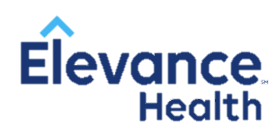 JOIN OUR GROWING INTERN PRIOR AUTHORIZATION TEAM!JOIN OUR GROWING INTERN PRIOR AUTHORIZATION TEAM!JOIN OUR GROWING INTERN PRIOR AUTHORIZATION TEAM!JOIN OUR GROWING INTERN PRIOR AUTHORIZATION TEAM!JOIN OUR GROWING INTERN PRIOR AUTHORIZATION TEAM!We are hiring at elevance health! (formerly anthem, inc)We are hiring at elevance health! (formerly anthem, inc)BENEFITS:Work from home Flexible 20 hr/week schedule (Open 24 hours/7 days a week) Competitive hourly pay Supportive team of medical directors, pharmacists, and interns Exposure to multiple areas within a PBM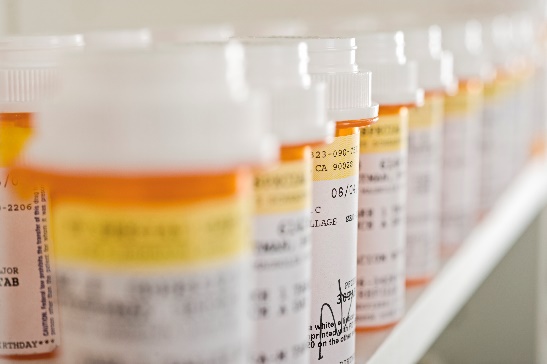 BENEFITS:Work from home Flexible 20 hr/week schedule (Open 24 hours/7 days a week) Competitive hourly pay Supportive team of medical directors, pharmacists, and interns Exposure to multiple areas within a PBMOur intern team has direct experience with prior authorization processes, drug utilization reviews, and supports cost effective formulary decisions.Our intern team has direct experience with prior authorization processes, drug utilization reviews, and supports cost effective formulary decisions.Our intern team has direct experience with prior authorization processes, drug utilization reviews, and supports cost effective formulary decisions.Our intern team has direct experience with prior authorization processes, drug utilization reviews, and supports cost effective formulary decisions.BENEFITS:Work from home Flexible 20 hr/week schedule (Open 24 hours/7 days a week) Competitive hourly pay Supportive team of medical directors, pharmacists, and interns Exposure to multiple areas within a PBMPlease apply at careers.elevancehealth.com Job ID: JR9747, JR17877, JR17874, JR17881, JR17843, JR17846 *More positions to be posted soonPlease apply at careers.elevancehealth.com Job ID: JR9747, JR17877, JR17874, JR17881, JR17843, JR17846 *More positions to be posted soonPlease apply at careers.elevancehealth.com Job ID: JR9747, JR17877, JR17874, JR17881, JR17843, JR17846 *More positions to be posted soonBENEFITS:Work from home Flexible 20 hr/week schedule (Open 24 hours/7 days a week) Competitive hourly pay Supportive team of medical directors, pharmacists, and interns Exposure to multiple areas within a PBM